排排网私募数据库（SQLyog）排排网私募数据库（SQLyog）下载地址：http://166.111.120.51/system/_owners/tsinghualibts/_webprj/resource/qh/guide/paipaiwangsimushujukukehuduan.zip?d=0.9537161715796212 SQLyog安装指南解压附件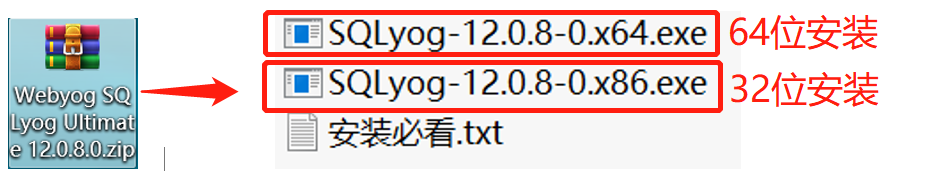 根据安装包内“安装必看.txt”文档内的注册名和注册码，完成注册。安装SQLyog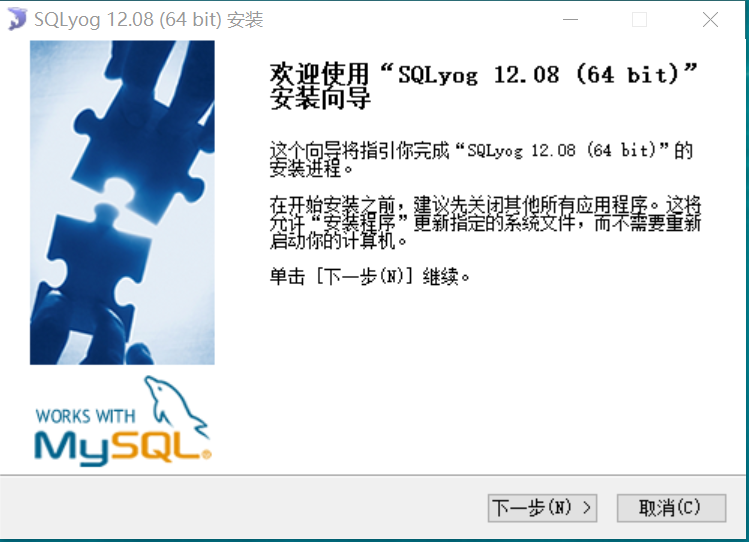 根据安装向导步骤，点击“下一步”；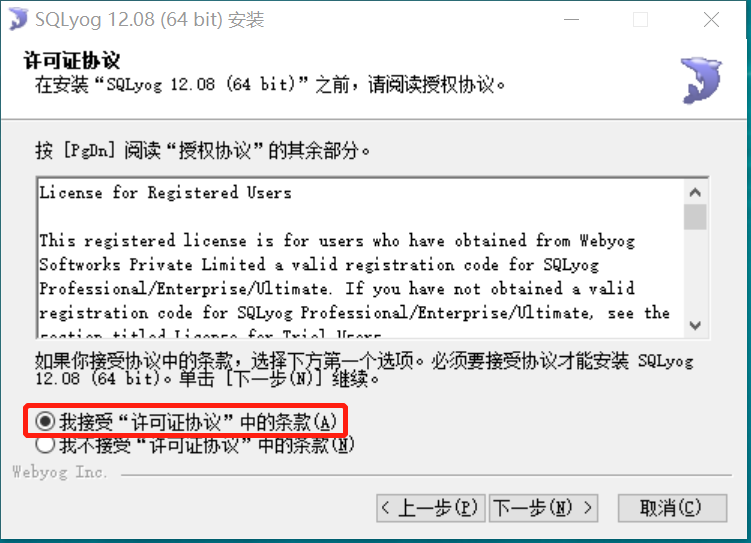 勾选“我接受”，点击“下一步”；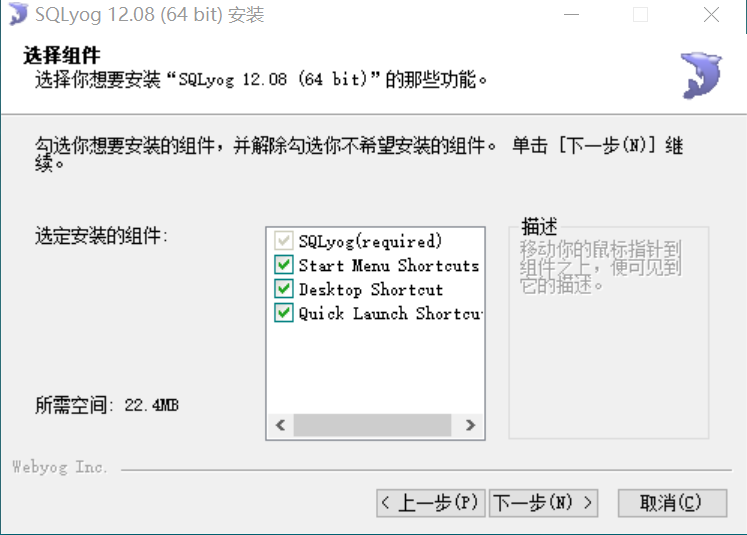 点击“下一步”；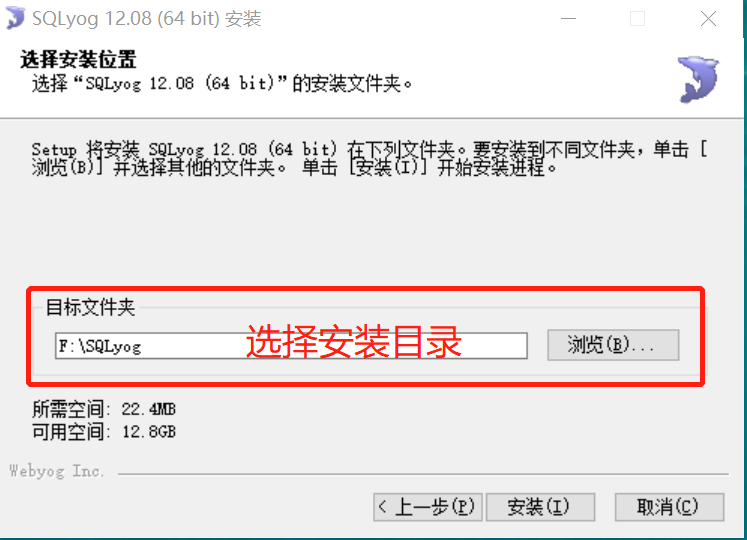 选择安装目录，点击“安装”；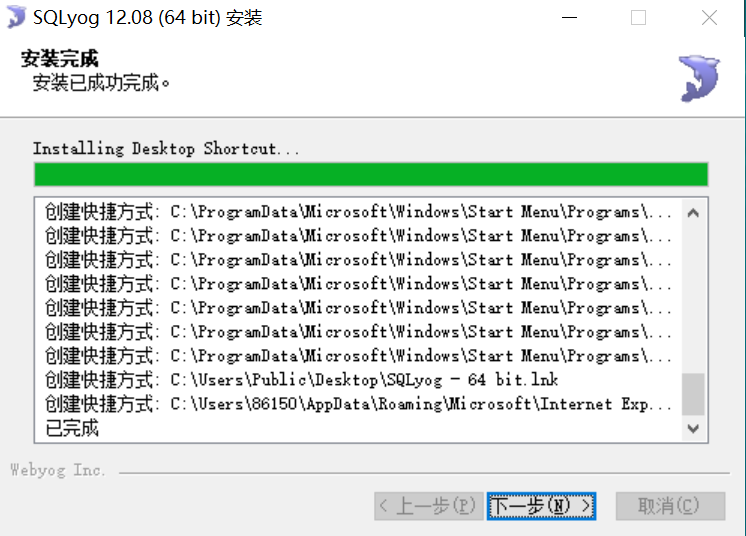 点击“下一步”，即可完成安装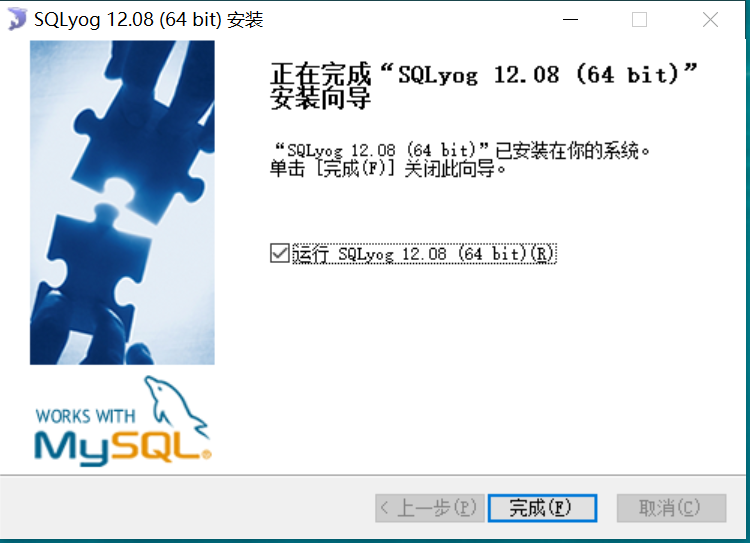 使用SQLyog新建连接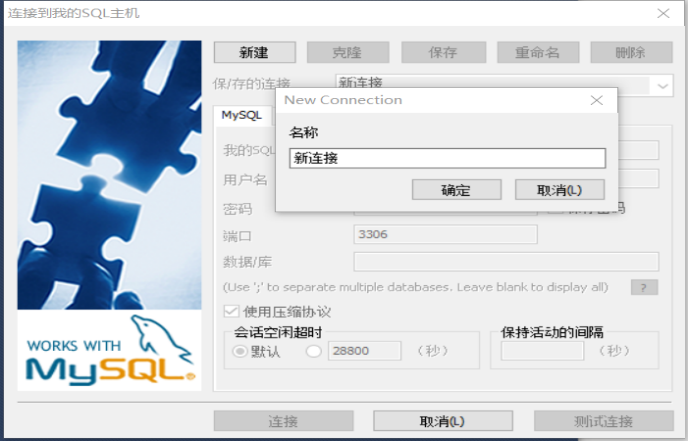 选择“新建”，点击“确定”。输入登录信息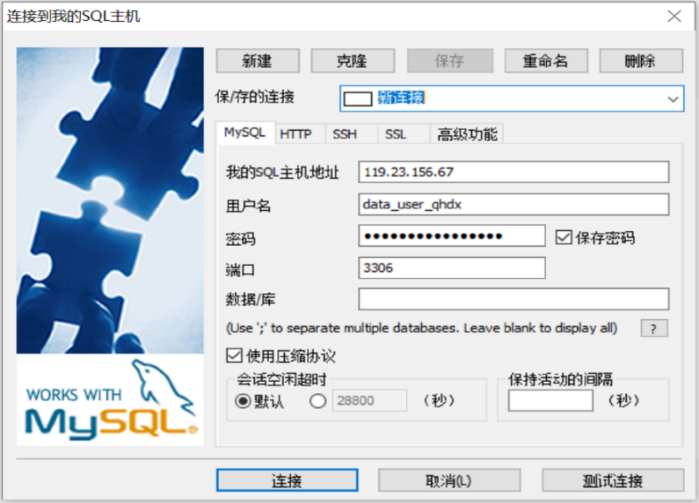 输入登录信息（以下4项），完成后如上图；随后点“连接”，即可进入SQLyog客户端。登录信息：我的SQL主机地址：119.23.156.67用户名：data_user_qhdx  密码：$QSGjLsFGx^R6Wid端口：3306